From: Kancelar24h <info@kancelar24.cz>
Sent: Monday, June 26, 2023 3:10 PM
To: xxxxxxxxxxxxxxxxxxx <xxxxxxxxxx@sshsopava.cz>
Cc: Ruský Martin, Mgr. <xxxxxxxxxx@sshsopava.cz>; xxxxxxxxxxxxxxxx <xxxxxxxxxx@sshsopava.cz>; xxxxxxxxxxxxxxxxx <xxxxxxxxxxa@sshsopava.cz>
Subject: RE: Objednávka šatních skříní -23106836 [24#244965]Dobrý den,děkujeme za zprávu. V příloze zasíláme potvrzenou objednávku. Zboží bude odesláno zítra. Dodání by mělo proběhnout ve středu 28.06.2023. Ohledně přesného data doručení Vás bude včas informovat přepravce. :) S přáním pěkného dne
 xxxxxxxxxxxxxxx | Kancelar24hSpecialista zákaznické podpory
  800 100 030        xxx xxx xxx
  info@kancelar24h.cz
  www.kancelar24h.cz
  U Řeky 594, 720 00 Ostrava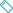 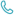 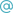 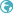 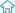 Dne 26.06.2023 14:21:26 xxxxxxxxxx@sshsopava.cz napsal/a:Dobrý den,v souladu s naší dnešní telefonickou dohodou potvrzuji objednání šatních skříněk v rozsahu objednávky viz příloha. Prosím o písemnou akceptaci naší objednávky. Děkuji.Kontaktní osoba za naši stranu: paní xxxxxxxxxxxxxxxxxx, tel: xxx xxx xxx.Dodání zboží: do středy 28.6.2023.S pozdravemxxxxxxxxxxxxxxxxEkonom školyIČ: 72547651Tel.:     xxx xxx xxxFax:      xxx xxx xxxMobil:  xxx xxx xxx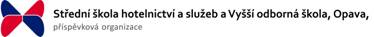 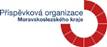 From: Kancelar24 <info@kancelar24.cz>
Sent: Wednesday, May 3, 2023 11:36 AM
To: xxxxxxxxxxxxxxxxxxx <xxxxxxxxxx@sshsopava.cz>
Subject: FW: Objednávka šatních skříní [24#244965] Dobrý den, opětovně prosím o kontrolu a potvrzení objednávky, ať ji můžeme co nejdříve expedovat. 
Děkujeme. S přáním pěkného dne
 xxxxxxxxxxxxxxx | Kancelar24hSpecialista zákaznické podpory
  800 100 030        xxx xxx xxx
  info@kancelar24h.cz
  www.kancelar24h.cz
  U Řeky 594, 720 00 OstravaFrom: Kancelar24
Sent: Friday, April 28, 2023 2:48 PM
To: xxxxxxxxxx@sshsopava.cz
Subject: Re: Objednávka šatních skříní [24#244965] Dobrý den, děkujeme za Vaši objednávku. V příloze zasíláme potvrzení objednávky, prosíme o kontrolu a potvrzení.Děkujeme.S přáním pěkného dne xxxxxxxxxxxxxxx | Kancelar24hSpecialista zákaznické podpory
  800 100 030        xxx xxx xxx
  info@kancelar24h.cz
  www.kancelar24h.cz
  U Řeky 594, 720 00 OstravaDne 28.04.2023 14:17:51 xxxxxxxxxx@sshsopava.cz napsal/a: 
Dobrý den,
v souladu s rozhodnutím vedení školy objednávám u Vás v rozsahu cenové nabídky (NAB23133) šatní skříně, a to:         8 kusů dřevěných šatních skříněk Visio – 3 oddíly vel. 90 x 42 x 190 cm, v provedení BUK – č. 1050407         4 kusy dřevěných šatních skříněk Visio – 2 oddíly vel. 60 x 42 x 190 cm, v provedení BUK – č. 10504069-          vše na cylindrické zámky.-      Termín dodání:                 do 31. 7. 2023, přesný termín musí být upřesněn minimálně 5 pracovních dnů předem.Místo dodání:                   Tyršova 34, Opava.Kontaktní osoba:              paní xxxxxxxxxxxxxxx, správce budov, tel: xxx xxx xxx.Platba:                               bankovním převodem po dodání zboží.Bankovní spojení:            xxxxxxxxxxxxxxxxxx, KB Opava.Cena ve výši 72 149,44 Kč bez DPH je brána jako maximální a zahrnuje veškeré náklady na pořízení vč. dopravy nutné pro úplné provedení objednávky.Prosíme o písemnou akceptaci naší objednávky (např. e-mailem). Děkujeme.Fakturační údaje:Střední škola hotelnictví a služeb a Vyšší odborná škola, Opava, příspěvková organizaceTyršova 867/34, 746 01 OpavaIČ: 72547651DIČ: CZ72547651Upozornění:Na objednávku se vztahuje povinnost uveřejnění v registru smluv ve smyslu zákona č. 340/2015 Sb., o zvláštních podmínkách účinnosti některých smluv, uveřejňování těchto smluv a o registru smluv (zákon o registru smluv). Dodavatel souhlasí s uveřejněním objednávky v registru smluv a uveřejnění provede Objednatel.S pozdravemxxxxxxxxxxxxxxxxxxEkonom školyIČ: 72547651Tel.:     xxx xxx xxxFax:      xxx xxx xxxMobil:  xxx xxx xxxČíslo účtu:                                    163171525/0300